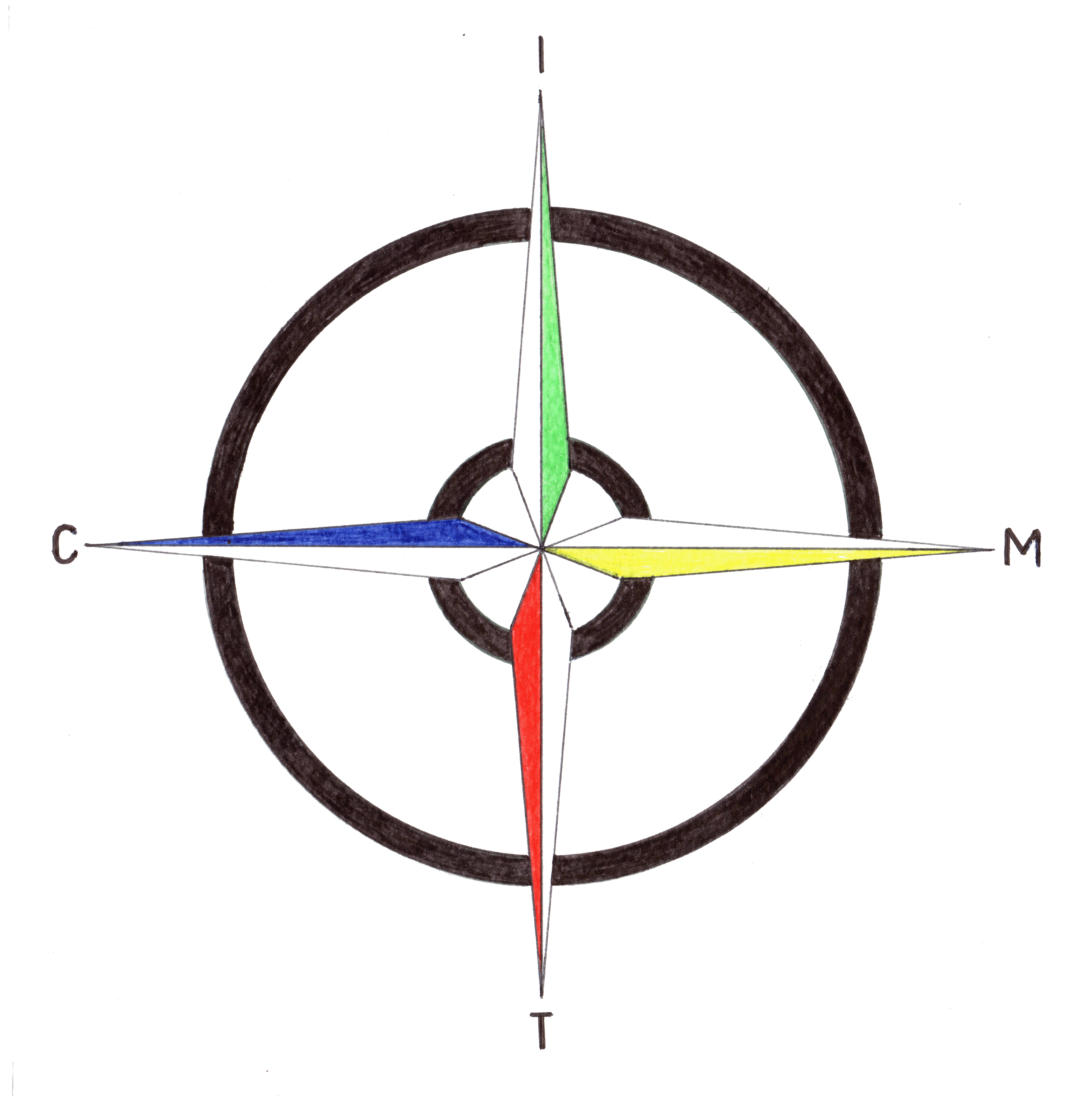 Io sottoscritta/o  ____________________________________________  genitore dell’alunna/o __________________________________________della classe  __________autorizzo la docente _________________________________ad affidare mio figlia/o    alla docente del fratello/sorella__________________________________ che li accompagnerà all’uscita concordata preventivamente con le docenti e con la responsabile di plesso.Milano, li______________________							FIRMA: I GENITORI__________________________________________________________________________________________________________Visto: Si autorizzaNon si autorizza                 					La Dirigente Scolastica   								Prof.ssa Emanuela Giorgetti	Istituto Comprensivo Statale“Madre Teresa di Calcutta”Via Mondolfo n. 7  - 20138 MILANOTel. 0288441493/4/7/8 - FAX 0288462025  - C.F. 80124350150 –  Cod Min. MIIC8AN00D e-mail: miic8an00d@istruzione.it – sito: www.mtcalcutta.eu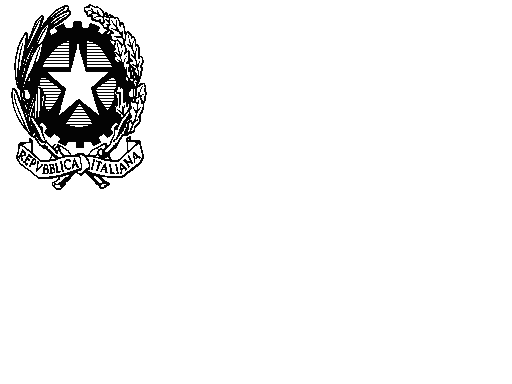 A.S.  2023/2024DATA:  18/09/2023OGGETTO: Delega all’accompagnamento da parte di docenti del plesso Sordello al cancello di uscita concordato con docenti e responsabile di plesso